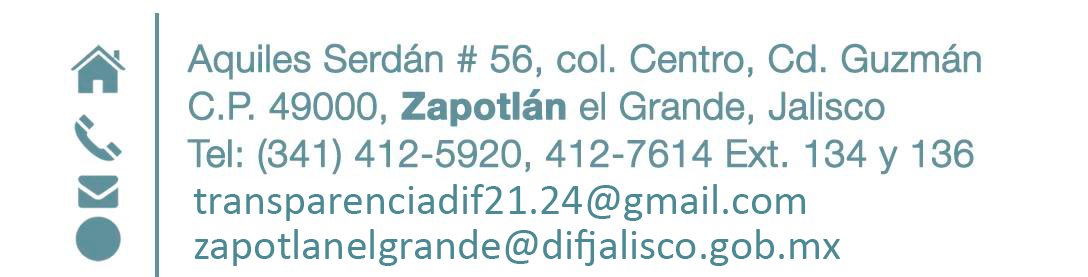 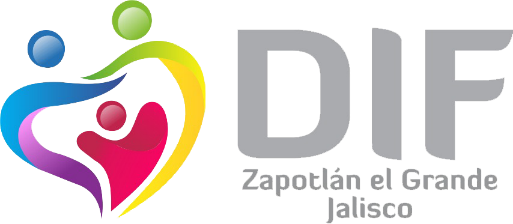 INDICADOR MEDIO 	DE VERIFICACION  	LÍNEA BASE    2013 - 2015 META                2015 - 2018 AVANCE AÑO 1 METODO DE CALCULO AVANCE META TRIANUAL INDICADOR MEDIO 	DE VERIFICACION  	LÍNEA BASE    2013 - 2015 META                2015 - 2018 AVANCE AÑO 1 METODO DE CALCULO AVANCE META TRIANUAL Número de despensa  Padrón de beneficiariosDIF  Zapotlán el Grande  ND 31,104 10368 A𝑀 = σ 𝑛2, 𝑛3, 𝑛4 AM = Avance de meta n1=Meta 2015-2018 n2=Meta del año 1 n3=Meta del año 2 n4=Meta del año 11 33%